Памятка для обучающихся.ОСТОРОЖНО, КЛЕЩ!Для вас, дорогие родители!	Мифы о клещах!	Миф Клещи обитают на деревьях.Реальность:	Среда обитания клещей- трава и кустарники.Миф:Если присосавшегося клеща помазать маслом (спиртом, одеколоном, бензином), то он выберется из ранки сам.Реальность:	Если брюшко клеща намазать перечисленными средствами (именно 	там у него находятся органы дыхания), то он задохнется и умрет, 	выбросив при  этом слюну с вирусом в кровь. Мертвого клеща достать 	из ранки сложно, так как он может порваться.	Для удаления присосавшегося клеща необходимо накинуть на 	основание погруженного в кожу хоботка петлю из простой нити. 	Концы нити соединить вместе и начать медленно скручивать до олного 	затягивания петли и извлечения клеща.Миф:Клещи зараженные вирусом клещевого энцефалита имеют на спине «крестик» или красную спину.Реальность:	«Крестиков» у клещей нет вообще. Красно-коричневую окраску имеют 	самки клеща таежного.Миф:Чем ближе к голове присосался клещ, тем быстрее разовьётся заболевание.Реальность:	Быстрота развития и тяжесть заболевания не зависит от места укуса. 	Попадающий в кровь вирус клещевого энцефалита разносится с током 	крови по всему организму.Миф:Если поставил прививку, то клещей не надо бояться. Прививка защитит вас и ваших детей только от клещевого энцефалита.Реальность:	Чтобы защитить себя от других заболеваний, переносчиком которых 	является клещ (таких, как боррелиоз (болезнь Лайма), эрлихиоз, 	анаплазмоз и т.д.), необходимо соблюдать меры предосторожности. Ребята, вы узнали сказочного героя?Вы правы, это Красная шапочка.Она, как и вы очень любит наступление весны.Солнышко светит ярко, тропинки оттаяли.Зазеленела травка, и появились первые цветы.Красная шапочка давно не была у своей бабушки и очень по ней соскучилась.Пора ее навестить и отнести ей пирожки.Но ей немножко страшно, ведь на лесной тропинке её может поджидать не только Серый волк, но и КЛЕЩИ, 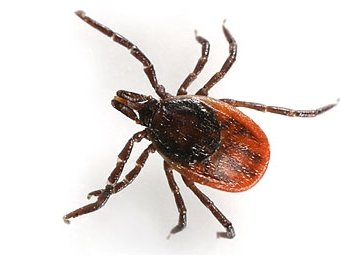 Ребята, вы узнали сказочного героя?Вы правы, это Красная шапочка.Она, как и вы очень любит наступление весны.Солнышко светит ярко, тропинки оттаяли.Зазеленела травка, и появились первые цветы.Красная шапочка давно не была у своей бабушки и очень по ней соскучилась.Пора ее навестить и отнести ей пирожки.Но ей немножко страшно, ведь на лесной тропинке её может поджидать не только Серый волк, но и КЛЕЩИ, Ребята, вы узнали сказочного героя?Вы правы, это Красная шапочка.Она, как и вы очень любит наступление весны.Солнышко светит ярко, тропинки оттаяли.Зазеленела травка, и появились первые цветы.Красная шапочка давно не была у своей бабушки и очень по ней соскучилась.Пора ее навестить и отнести ей пирожки.Но ей немножко страшно, ведь на лесной тропинке её может поджидать не только Серый волк, но и КЛЕЩИ, Ребята, вы узнали сказочного героя?Вы правы, это Красная шапочка.Она, как и вы очень любит наступление весны.Солнышко светит ярко, тропинки оттаяли.Зазеленела травка, и появились первые цветы.Красная шапочка давно не была у своей бабушки и очень по ней соскучилась.Пора ее навестить и отнести ей пирожки.Но ей немножко страшно, ведь на лесной тропинке её может поджидать не только Серый волк, но и КЛЕЩИ, 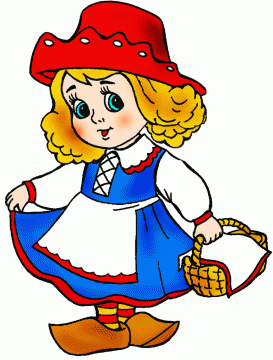 среди которых, есть те, которые могут заразить очень опасными заболеваниями.среди которых, есть те, которые могут заразить очень опасными заболеваниями.Дорогие ребята!Авы знаете, кто такие КЛЕЩИ и как их остерегаться?Ваши знания помогут Красной шапочке благополучно добраться до бабушки.Клещ пока не нападёт  На того, кто в лес придёт, Он ведёт себя, наверно, Скромно, тихо и примерно.Дорогие ребята!Авы знаете, кто такие КЛЕЩИ и как их остерегаться?Ваши знания помогут Красной шапочке благополучно добраться до бабушки.Клещ пока не нападёт  На того, кто в лес придёт, Он ведёт себя, наверно, Скромно, тихо и примерно.Дорогие ребята!Авы знаете, кто такие КЛЕЩИ и как их остерегаться?Ваши знания помогут Красной шапочке благополучно добраться до бабушки.Клещ пока не нападёт  На того, кто в лес придёт, Он ведёт себя, наверно, Скромно, тихо и примерно.Дорогие ребята!Авы знаете, кто такие КЛЕЩИ и как их остерегаться?Ваши знания помогут Красной шапочке благополучно добраться до бабушки.Клещ пока не нападёт  На того, кто в лес придёт, Он ведёт себя, наверно, Скромно, тихо и примерно.Дорогие ребята!Авы знаете, кто такие КЛЕЩИ и как их остерегаться?Ваши знания помогут Красной шапочке благополучно добраться до бабушки.Клещ пока не нападёт  На того, кто в лес придёт, Он ведёт себя, наверно, Скромно, тихо и примерно.Дорогие ребята!Авы знаете, кто такие КЛЕЩИ и как их остерегаться?Ваши знания помогут Красной шапочке благополучно добраться до бабушки.Клещ пока не нападёт  На того, кто в лес придёт, Он ведёт себя, наверно, Скромно, тихо и примерно.Вы знаете, какую ОДЕЖДУ  нужно выбрать для прогулки по лесу?Обведите те вещи, которые необходимы Красной шапочке для путешествия к бабушке через лес.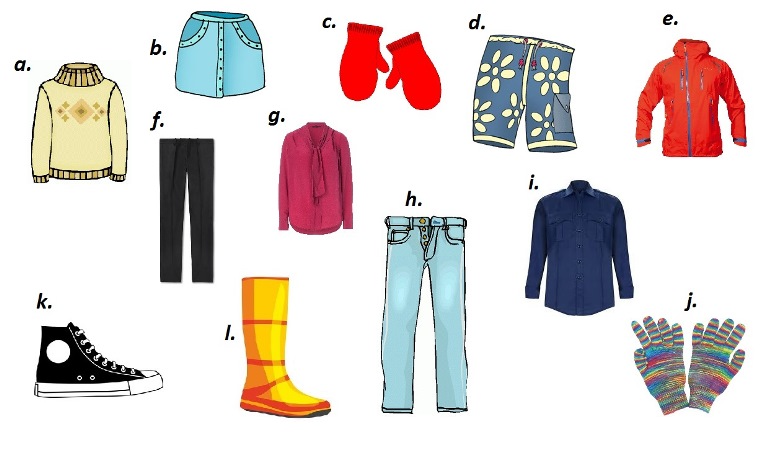 Вы знаете, какую ОДЕЖДУ  нужно выбрать для прогулки по лесу?Обведите те вещи, которые необходимы Красной шапочке для путешествия к бабушке через лес.Вы знаете, какую ОДЕЖДУ  нужно выбрать для прогулки по лесу?Обведите те вещи, которые необходимы Красной шапочке для путешествия к бабушке через лес.Вы знаете, какую ОДЕЖДУ  нужно выбрать для прогулки по лесу?Обведите те вещи, которые необходимы Красной шапочке для путешествия к бабушке через лес.Вы знаете, какую ОДЕЖДУ  нужно выбрать для прогулки по лесу?Обведите те вещи, которые необходимы Красной шапочке для путешествия к бабушке через лес.Вы знаете, какую ОДЕЖДУ  нужно выбрать для прогулки по лесу?Обведите те вещи, которые необходимы Красной шапочке для путешествия к бабушке через лес.Запомните! Отправляясь в лес, оденьте одежду с длинными рукавами, плотно прилегающими к запястью. По низу куртки должна быть резинка. Брюки заправьте в высокие сапоги или носки. Обязательно наденьте головной убор. Лучше, если одежда будет светлого цвета.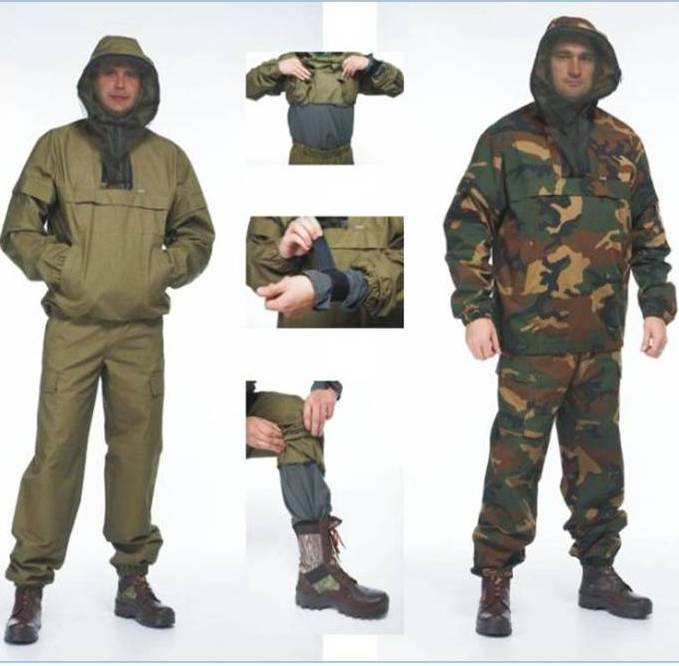 Посмотрите на картинку и помогите Красной шапочке выбрать те СРЕДСТВА, которые отпугивают и /или вызывают гибель клещей: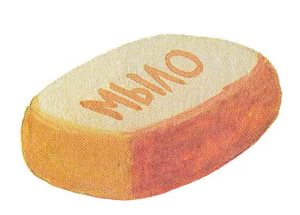 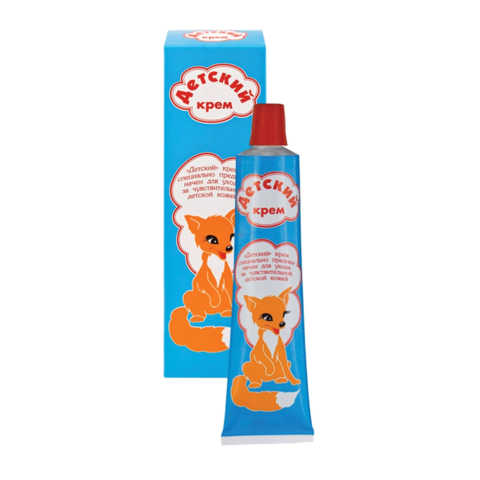 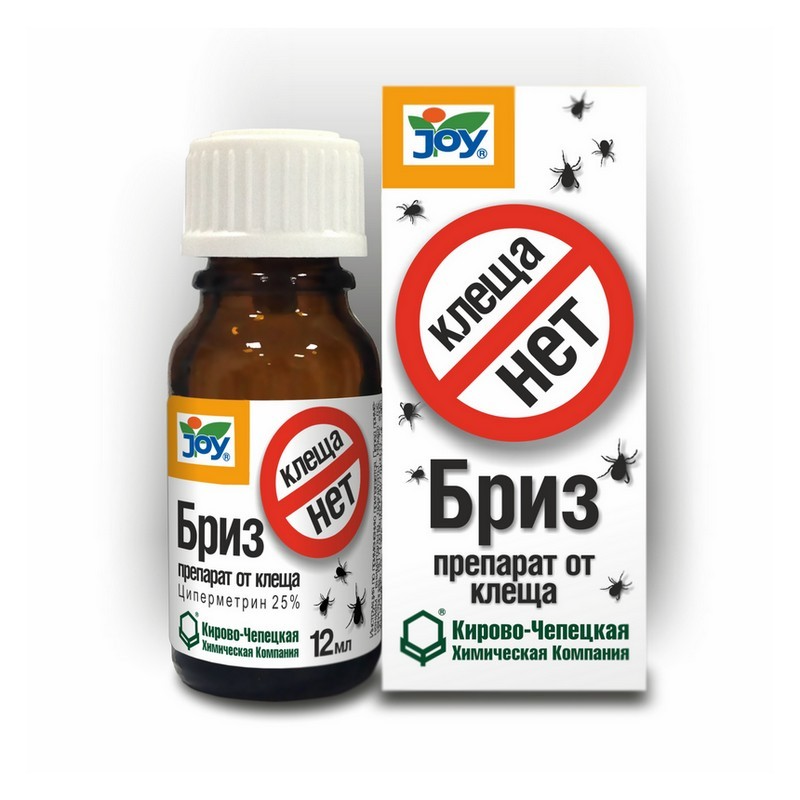 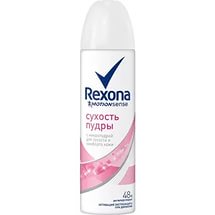 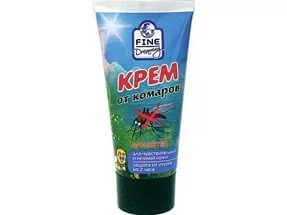 Посмотрите на картинку и помогите Красной шапочке выбрать те СРЕДСТВА, которые отпугивают и /или вызывают гибель клещей:Посмотрите на картинку и помогите Красной шапочке выбрать те СРЕДСТВА, которые отпугивают и /или вызывают гибель клещей:Посмотрите на картинку и помогите Красной шапочке выбрать те СРЕДСТВА, которые отпугивают и /или вызывают гибель клещей:Посмотрите на картинку и помогите Красной шапочке выбрать те СРЕДСТВА, которые отпугивают и /или вызывают гибель клещей:Посмотрите на картинку и помогите Красной шапочке выбрать те СРЕДСТВА, которые отпугивают и /или вызывают гибель клещей:Запомните!К средствам защиты относятся химические препараты, которые отпугивают и /или вызывают гибель клещей. Их необходимо наносить на одежду. Согласно инструкции по применению. Запомните!К средствам защиты относятся химические препараты, которые отпугивают и /или вызывают гибель клещей. Их необходимо наносить на одежду. Согласно инструкции по применению. Запомните!К средствам защиты относятся химические препараты, которые отпугивают и /или вызывают гибель клещей. Их необходимо наносить на одежду. Согласно инструкции по применению. Запомните!К средствам защиты относятся химические препараты, которые отпугивают и /или вызывают гибель клещей. Их необходимо наносить на одежду. Согласно инструкции по применению. Запомните!К средствам защиты относятся химические препараты, которые отпугивают и /или вызывают гибель клещей. Их необходимо наносить на одежду. Согласно инструкции по применению. Запомните!К средствам защиты относятся химические препараты, которые отпугивают и /или вызывают гибель клещей. Их необходимо наносить на одежду. Согласно инструкции по применению. Про клещей должны все знать, В лес сапожки надевать! Из защит есть: жидкость, крем; Средства те доступны всем.  А с прививкой от болезней Жить спокойней и полезней!Про клещей должны все знать, В лес сапожки надевать! Из защит есть: жидкость, крем; Средства те доступны всем.  А с прививкой от болезней Жить спокойней и полезней!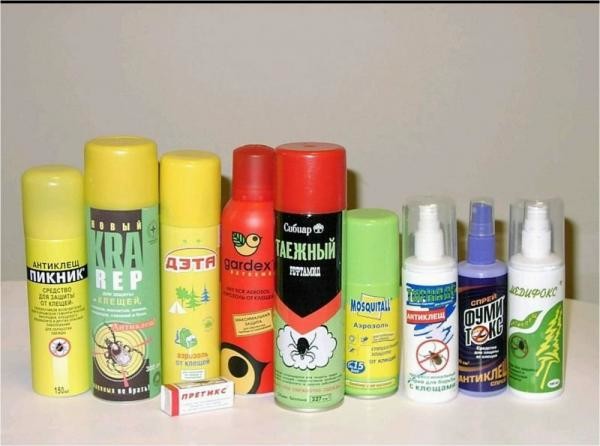 Ребята, попробуйте узнать  клеща среди других насекомых.Рассмотрите картинки, отгадайте загадки и соедините стрелкой картинку и загадку. Среди них есть КЛЕЩ!Ребята, попробуйте узнать  клеща среди других насекомых.Рассмотрите картинки, отгадайте загадки и соедините стрелкой картинку и загадку. Среди них есть КЛЕЩ!Ребята, попробуйте узнать  клеща среди других насекомых.Рассмотрите картинки, отгадайте загадки и соедините стрелкой картинку и загадку. Среди них есть КЛЕЩ!Ребята, попробуйте узнать  клеща среди других насекомых.Рассмотрите картинки, отгадайте загадки и соедините стрелкой картинку и загадку. Среди них есть КЛЕЩ!Ребята, попробуйте узнать  клеща среди других насекомых.Рассмотрите картинки, отгадайте загадки и соедините стрелкой картинку и загадку. Среди них есть КЛЕЩ!Ребята, попробуйте узнать  клеща среди других насекомых.Рассмотрите картинки, отгадайте загадки и соедините стрелкой картинку и загадку. Среди них есть КЛЕЩ!Запомните!Клещ очень маленькое насекомое, которое живет в основном на ветках кустарников и в высокой траве. Если клещ напился крови, то он выглядит как горошина или шар.Запомните!Клещ очень маленькое насекомое, которое живет в основном на ветках кустарников и в высокой траве. Если клещ напился крови, то он выглядит как горошина или шар.Запомните!Клещ очень маленькое насекомое, которое живет в основном на ветках кустарников и в высокой траве. Если клещ напился крови, то он выглядит как горошина или шар.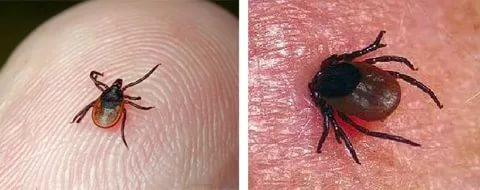 Рассмотри внимательно картинку. На ней помечены те МЕСТА НА ТЕЛЕ ЧЕЛОВЕКА, куда чаще всего кусают клещи.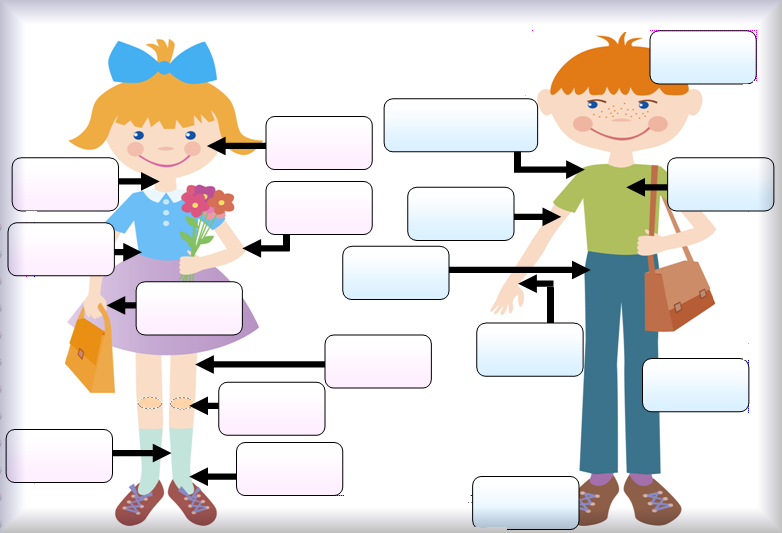 Рассмотри внимательно картинку. На ней помечены те МЕСТА НА ТЕЛЕ ЧЕЛОВЕКА, куда чаще всего кусают клещи.Рассмотри внимательно картинку. На ней помечены те МЕСТА НА ТЕЛЕ ЧЕЛОВЕКА, куда чаще всего кусают клещи.Рассмотри внимательно картинку. На ней помечены те МЕСТА НА ТЕЛЕ ЧЕЛОВЕКА, куда чаще всего кусают клещи.Рассмотри внимательно картинку. На ней помечены те МЕСТА НА ТЕЛЕ ЧЕЛОВЕКА, куда чаще всего кусают клещи.Рассмотри внимательно картинку. На ней помечены те МЕСТА НА ТЕЛЕ ЧЕЛОВЕКА, куда чаще всего кусают клещи.Запомни! Чтобы уберечься от укуса клеща, необходимо осматривать себя каждые 1-1,5 часа. Если вы не можете сделать этого сами, попросите родителей или друзей помоч вам.Запомни! Чтобы уберечься от укуса клеща, необходимо осматривать себя каждые 1-1,5 часа. Если вы не можете сделать этого сами, попросите родителей или друзей помоч вам.Запомни! Чтобы уберечься от укуса клеща, необходимо осматривать себя каждые 1-1,5 часа. Если вы не можете сделать этого сами, попросите родителей или друзей помоч вам.Запомни! Чтобы уберечься от укуса клеща, необходимо осматривать себя каждые 1-1,5 часа. Если вы не можете сделать этого сами, попросите родителей или друзей помоч вам.Запомни! Чтобы уберечься от укуса клеща, необходимо осматривать себя каждые 1-1,5 часа. Если вы не можете сделать этого сами, попросите родителей или друзей помоч вам.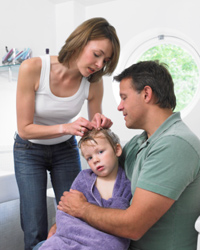 